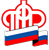 Государственное Учреждение - Управление Пенсионного фондаРоссийской Федерации в Россошанском районе Воронежской области(межрайонное)Клиентская служба (на правах отдела) (в Кантемировском районе)__________________________________________________________________Вторая пенсия для военных пенсионеровГосударственное учреждение - Управление Пенсионного фонда Российской Федерации в Россошанском районе Воронежской области (межрайонное) напоминает, что некоторые бывшие военные (военнослужащие, работники прокуратуры, Министерства обороны РФ, МВД, ФСБ и ряд других ведомств), получающие одну пенсию по линии силовых ведомств и работавшие в гражданских профессиях, могут при определенных условиях быть получателями и второй пенсии, но уже по линии ПФР. Для того чтобы у военного пенсионера возникло право на назначение второй пенсии (страховой пенсии по старости) необходимо:достигнуть на момент назначения пенсии общеустановленного пенсионного возраста, который, начиная с января 2019 года, поэтапно увеличивается и должен с 2028 года составлять для женщин 60 лет, а для мужчин 65 лет. С учетом льготного периода пенсия в 2019г. назначается женщинам в возрасте 55,5 лет и мужчинам в возрасте 60,5 лет. Страховая пенсия по старости военному пенсионеру также может быть назначена и досрочно, например, если он работал в тяжелых или вредных условиях труда;иметь регистрацию в системе обязательного пенсионного страхования, чтобы сведения о начисленных и уплаченных работодателем страховых взносах, а также о периоды работы в гражданских учреждениях были отражены на индивидуальном лицевом счете в ПФР;иметь стаж работы в гражданских организациях, не учтенный при назначении «военной» пенсии, например, в 2019 году – это не менее 10 лет страхового стажа);иметь в наличии требуемую сумму индивидуальных пенсионных коэффициентов (баллов), например, в 2019 году – это 16,2 пенсионных балла Требования к количеству баллов также постепенно повышается, как и требования к стажу и возрасту выхода на пенсию.Если у военного пенсионера соблюдены все вышеуказанные условия, то он может обратиться с заявлением о назначении страховой пенсии по старости. Подать заявление можно несколькими способами: лично при визите в ПФР, через филиал МФЦ или в электронном виде через Личный кабинет на сайте Пенсионного фонда России или портале госуслуг.К заявлению о назначении пенсии должны быть приобщены: документ, удостоверяющий личность и документы, подтверждающие «гражданский» стаж (трудовая книжка, трудовой договор или иные документы).Напоминаем, что военным пенсионерам страховая пенсия по старости назначается  без учета фиксированной выплаты.При наличии пенсионных накоплений военный пенсионер может обратиться в Управление ПФР ил НПФ (если пенсионные накопления формировались там) с заявлением о выплате средств пенсионных накоплений.